Szitakötő folyóirat 2017 őszi szám/Somfai Anna: Sötét energia3-4. évfolyam, környezetismeret, olvasás, (könyvtári foglalkozás)1. Feladat: ,,Először is arra lennénk kíváncsiak, mennyire vagytok jártasak a földi filmművészetben, azon belül is a sci-fi műfajban.„Csapatnév: _____________________SCI-Film TotóTöltsétek ki a totót! Csak a helyes válasz betűjelét kell karikáznotok!2. Feladat: ,, A filmművészetben való jártasságotokat már bizonyítottátok, most arra lennénk kíváncsiak, mennyire ismeritek a Világegyetem titkait.”Csapatnév: _____________________Kössétek a megnevezéseket a megfelelő képhez! Állítsátok őket számozással sorrendbe, kezdjétek a legnagyobbal!Válaszoljatok a kérdésekre!Mi a neve a mi galaxisunknak? ___________________________Mi a neve a naprendszerünk közepén elhelyezkedő csillagnak? _______Melyik földrészen élünk? _______________Melyik ország látható a fenti térképen? ____________________3. Feladat:,,Most egy kirobbanó feladatban lesz részetek. Válasszatok csapatonként egy-egy képviselőt, aki kijön az asztalhoz és kiválaszt egy lufit! Kaptok csapatonként egy db gombostűt is. A következő feladat a lufi belsejében rejtőzik. A lufik kipukkantásához számoljunk vissza közösen 10-től!”Csapatnév: _____________________Mi volt a nagy bumm? Fogalmazzátok meg 1-2 mondatban! _________________________________________________________________________________________________________________________________________________________________________________________________________________________________________________________________________4. Feladat:,, Az előttem lévő asztalon egy földi finomság, csokoládé látható, pontosabban a doboza. Minden csapatnak jut egy. A dobozokban egy újabb feladat rejtőzik. Válasszatok csapatonként képviselőt, aki kijön a dobozért! (Lehetőleg ne ugyanaz a csapattag, aki az előbb!) „Csapatnév: _____________________Melyik művelet fejezi ki a ,,rendes anyag” mennyiségét a Világegyetemben? Jelöljétek a művelet mögé írt csillaggal!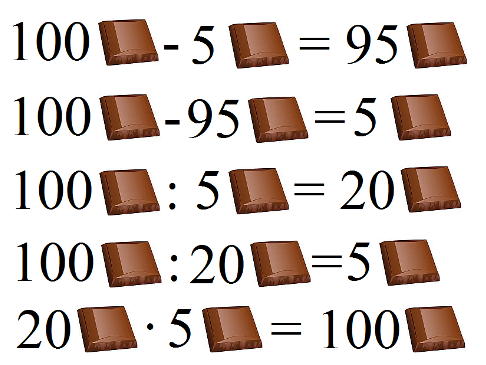 5. Feladat:Csapatnév: _____________________Fejezzétek be a mondatokat! A sötét energiát nem láthatjuk, mert ____________________________________________.A Világegyetem folyamatosan ______________________________. A vákuum energiát láthatatlansága miatt __________________________ nevezzük. Az Univerzum összes anyagának csak töredékét teszi ki a ____________________________. A sötét anyagnak csak a ______________________ érzékeljük. 6. Feladat: Csapatnév: _____________________Igaz Hamis! Írjátok a megfelelő helyre az állítások betűjelét! A, Ha nem volna sötét energia a világ tágulása megállna és az Univerzum egyetlen pontba zuhanna vissza. B, A távcsővel látható galaxisok egyre közelebb kerülnek hozzánk. C, A sötét energia és a sötét anyag ugyanaz. D, A sötét anyag jelenlétét a galaxisok szélén keringő csillagok mozgásából érzékeljük. E, A sötét energia a ,,jó oldalon áll”.7. Feladat: ,, Az utolsó feladat megoldásához olyan csapattagot válasszatok, aki ügyesen hagyatkozik a tapintására!A terítő alatt egy szó található. Próbáljátok meg kitapintani, mi lehet ez a szó! Természetesen kapcsolódik a verseny témájához. Minden versenyzőnek 10 másodperc áll a rendelkezésére, hogy ,,elolvassa”. Írjátok a megfejtést a lapra!„ (A terítő alatt polifoam betűkből kirakva az UNIVERZUM szó található.)Csapatnév: _____________________Megfejtés :   ___ ___ ___ ___ ___ ___ ___ ___ ___1. Melyik klasszikus sci-fi főszereplői: Han Solo, Chewbacca, Darth Vader?1. Melyik klasszikus sci-fi főszereplői: Han Solo, Chewbacca, Darth Vader?1. Melyik klasszikus sci-fi főszereplői: Han Solo, Chewbacca, Darth Vader?A, Star TrekB, Star WarsC, A Galaxis Őrzői2. Kinek a szájából hangzik el? ,,Luke, én vagyok az apád!”2. Kinek a szájából hangzik el? ,,Luke, én vagyok az apád!”2. Kinek a szájából hangzik el? ,,Luke, én vagyok az apád!”A, Luke SkywalkerB, Jack SparrowC, Darth Vader3. Kiknek van fénykardjuk (lézerkardjuk)?3. Kiknek van fénykardjuk (lézerkardjuk)?3. Kiknek van fénykardjuk (lézerkardjuk)?A, Jedi lovagokB, Keresztes lovagokC, Borlovagok4. Mi a neve az alábbi űrhajónak? 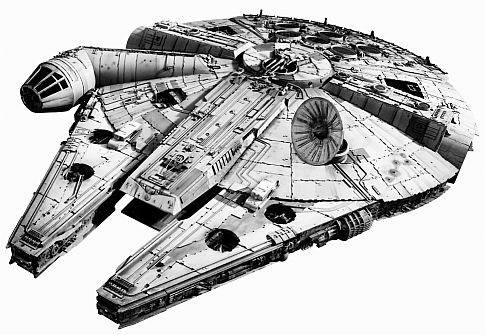 4. Mi a neve az alábbi űrhajónak? 4. Mi a neve az alábbi űrhajónak? A, USS EnterpriseB, Fekete GyöngyC, Ezeréves Sólyom5. Melyik sci-fi szereplője a hegyes fülű Spock kapitány?5. Melyik sci-fi szereplője a hegyes fülű Spock kapitány?5. Melyik sci-fi szereplője a hegyes fülű Spock kapitány?A, Star TrekB, Star WarsC, Alien6. Mi volt a neve Darth Vader tömegpusztító csillagbázisának?     Halál ….... 6. Mi volt a neve Darth Vader tömegpusztító csillagbázisának?     Halál ….... 6. Mi volt a neve Darth Vader tömegpusztító csillagbázisának?     Halál ….... A, HoldB, BolygóC, Csillag7. Ki van a képen?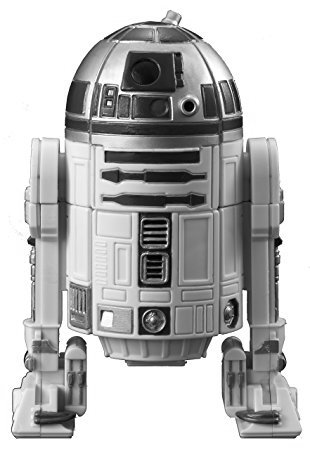 7. Ki van a képen?7. Ki van a képen?A, C3POB, BB8C, R2D2___ GALAXIS___ FÖLDRÉSZ___ NAPRENDSZER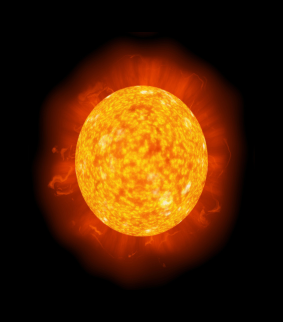 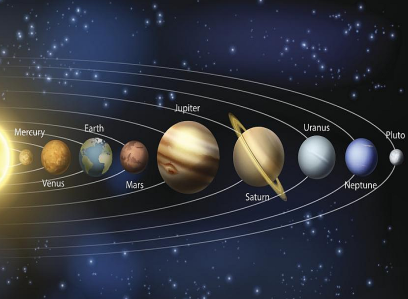 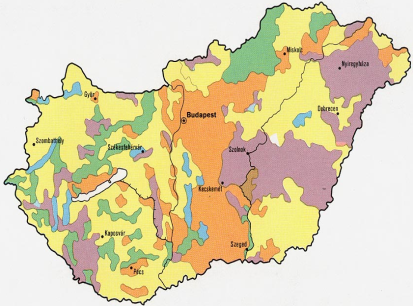 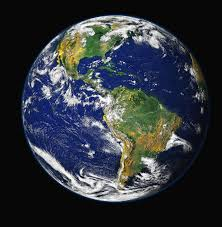 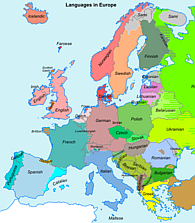 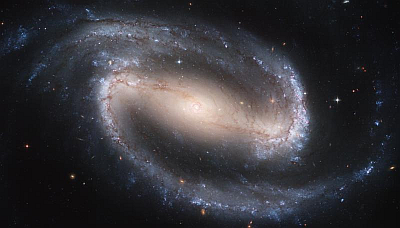 ___ CSILLAG ___ BOLYGÓ ___ ORSZÁGIGAZ HAMIS